          KNAC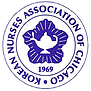                               Korean Nurses Association of Chicago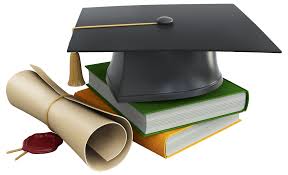 The KNAC provides scholarships annually to Korean students in nursing programs in order to support Korean students in the successful completion their nursing program and in becoming leaders and clinicians in nursing. The selected scholarship recipients will receive a total of $1,000.WHO CAN APPLY? Full-time or part-time students of Korean heritage that are enrolled in a nursing program (undergraduate or graduate) during the 2018-2019 academic year are eligible. International students are welcome to apply.TO APPLY FOR THE SCHOLARSHIPS: knachicago.orgAPPLICATION DEADLINE: Tuesday, November 6, 2018For more information, please contact: the KNAC Scholarship Committee, ylee23@depaul.edu Sponsored By:재미 시카고 한인 간호사 협회 KNAC Korean Nurses Association of Chicago 